Pricing Team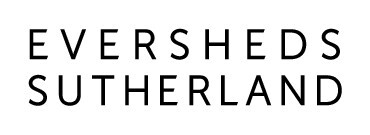 Rates AdministratorLeedsAbout Eversheds SutherlandEversheds Sutherland represents the combination of two firms with a shared culture, values and commitment to client service excellence. We are each known for our commercial awareness and industry knowledge and for providing innovative and tailored solutions for every client.  As a full service law practice, we act for the public and private sector across the UK, Europe, Middle East, Africa, Asia and the US providing legal advice to clients across the Company Commercial, Employment, Labour & Pensions, Litigation and Dispute Management, and Real Estate practices.  With 74 offices across 35 countries worldwide, we have become one of the largest law practices in the world and a great place to work and develop your career.The GroupInternational Operations is fundamental to the success of our organisation, with teams working internationally to provide critical business expertise for our lawyers and our business alike.
We offer fulfilling careers across all areas including Finance, IT, Marketing, HR, Compliance and many more areas. These teams are at the core of our organisation and are key to Eversheds Sutherland’s continued success as a top 10 global law firm. Whether you’re starting your career or an established professional we offer a variety of opportunities that allow you to grow in your chosen career.We are proud of our culture and the values that guide our behaviour: Collaborative, Creative, Professional, Inclusive, OpenThese key five values underpin everything we do they, sit at the heart of our culture, define how we behave, individually and collectively, as we work to deliver on our purpose.We support the learning and development of all our people at Eversheds Sutherland, engaging you at every stage of your career. Complimented by on the job learning, our formal courses support our people to excel in their roleOur firm continues to grow creating exciting, challenging and diverse career opportunities. The TeamThe Pricing and Value team supports the Eversheds Sutherland International partnership to deliver profitable growth. We provide support on strategic pricing opportunities and the creation of innovative fee arrangements. The Role To support the firm’s strategy to deliver profitable growth by ensuring the correct rates are in place for our clients and support the business to achieve this.Key ResponsibilitiesTesting where required for SNAP implementation (Practice Management System). Reviewing business acceptance rate proposals, entering rates and validating discountsDeal with regular rate queries from the businessForm close links with e-billing team and central billing admin team Provide support to the business in understanding how the rate process worksAssisting with the firm wide annual rate review exercise Reviewing client framework agreements to ensure rates are accurately reflected in SNAPGeneral rates housekeeping on a monthly basis to ensure existing client and matter rates are correctMonthly project work to enable better use of SNAP functionalitySkills and ExperienceGood communication skillsComfortable dealing with members of the business at all levelsExcellent organisational and investigative skillsStrong attention to detailPrevious knowledge of rates management in a professional services environment desirableCompetent in dealing with exchange rates in multi currenciesGood knowledge of Excel and other MS packagesDiversity and InclusionAt Eversheds Sutherland, we recognise that having diverse talent across our business brings many benefits, and we are committed to accessing a wide range of views and thinking in all that we do. A culture of inclusion, where each person feels able to be their true self at work and reach their full potential is key. We recognise that bringing together the perspectives of individuals of all backgrounds, life experiences, preferences and beliefs is critical if we are to serve our global client base, people and communities as a leading global legal practice.Should you require any reasonable adjustments to enable participation in the recruitment process, please contact us so that we can discuss how best to assist.We are open to considering flexible working options for our vacancies. Whilst we are not able to offer flexible working across all of our roles, many of our people work flexibly in some way, and we would encourage you to talk to us about this during the hiring process if you would like to explore further.We are a LGBT+ inclusive employer and are Stonewall Corporate Champions.